مهر و امضاء مدیر/رئیس بلافصلمهر و امضای بالاترین مقام واحد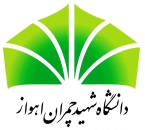 دبیرخانه هیئت اجرایی منابع انسانیفرم ارتقای رتبهپیوست شماره 3 (تسلط به استفاده از نرمافزارها)گواهی نامه ها پیوست شود. لطفا از درج امتیاز خودداری فرمایید.فرم ارتقای رتبهپیوست شماره 3 (تسلط به استفاده از نرمافزارها)گواهی نامه ها پیوست شود. لطفا از درج امتیاز خودداری فرمایید.فرم ارتقای رتبهپیوست شماره 3 (تسلط به استفاده از نرمافزارها)گواهی نامه ها پیوست شود. لطفا از درج امتیاز خودداری فرمایید.فرم ارتقای رتبهپیوست شماره 3 (تسلط به استفاده از نرمافزارها)گواهی نامه ها پیوست شود. لطفا از درج امتیاز خودداری فرمایید.فرم ارتقای رتبهپیوست شماره 3 (تسلط به استفاده از نرمافزارها)گواهی نامه ها پیوست شود. لطفا از درج امتیاز خودداری فرمایید.فرم ارتقای رتبهپیوست شماره 3 (تسلط به استفاده از نرمافزارها)گواهی نامه ها پیوست شود. لطفا از درج امتیاز خودداری فرمایید.فرم ارتقای رتبهپیوست شماره 3 (تسلط به استفاده از نرمافزارها)گواهی نامه ها پیوست شود. لطفا از درج امتیاز خودداری فرمایید.فرم ارتقای رتبهپیوست شماره 3 (تسلط به استفاده از نرمافزارها)گواهی نامه ها پیوست شود. لطفا از درج امتیاز خودداری فرمایید.فرم ارتقای رتبهپیوست شماره 3 (تسلط به استفاده از نرمافزارها)گواهی نامه ها پیوست شود. لطفا از درج امتیاز خودداری فرمایید.فرم ارتقای رتبهپیوست شماره 3 (تسلط به استفاده از نرمافزارها)گواهی نامه ها پیوست شود. لطفا از درج امتیاز خودداری فرمایید.فرم ارتقای رتبهپیوست شماره 3 (تسلط به استفاده از نرمافزارها)گواهی نامه ها پیوست شود. لطفا از درج امتیاز خودداری فرمایید.ردیفعنوان مهارت یا نرمافزارعنوان مهارت یا نرمافزارعنوان مهارت یا نرمافزارسقف امتیازارزیابی مدیرارزیابی مدیرارزیابی مدیرارزیابی مدیرارزیابی مدیرارزیابی مدیرامتیازردیفعنوان مهارت یا نرمافزارعنوان مهارت یا نرمافزارعنوان مهارت یا نرمافزارسقف امتیازضعیفضعیفمتوسطخوبخوبعالیامتیاز1مفاهیم پایة فناوری اطلاعات  مفاهیم پایة فناوری اطلاعات  مفاهیم پایة فناوری اطلاعات  12مدیریت فایلهامدیریت فایلهامدیریت فایلها13اطلاعات و ارتباطات (Internet)اطلاعات و ارتباطات (Internet)اطلاعات و ارتباطات (Internet)44واژهپردازها (Word)واژهپردازها (Word)واژهپردازها (Word)155صفحه گستردهها (Excel)صفحه گستردهها (Excel)صفحه گستردهها (Excel)156بانکهای اطلاعاتی (Access)بانکهای اطلاعاتی (Access)بانکهای اطلاعاتی (Access)107ارائة مطلب (Power Point)ارائة مطلب (Power Point)ارائة مطلب (Power Point)68اتوماسیون اداریاتوماسیون اداریاتوماسیون اداری109عنوان نرم افزار تخصصی1109عنوان نرم افزار تخصصی210نام و نام خانوادگی عضو متقاضی ارتقا:                                                               نام و نام خانوادگی عضو متقاضی ارتقا:                                                               نام و نام خانوادگی عضو متقاضی ارتقا:                                                               نام و نام خانوادگی عضو متقاضی ارتقا:                                                               نام و نام خانوادگی عضو متقاضی ارتقا:                                                               نام و نام خانوادگی عضو متقاضی ارتقا:                                                               جمع امتیاز:جمع امتیاز:جمع امتیاز: